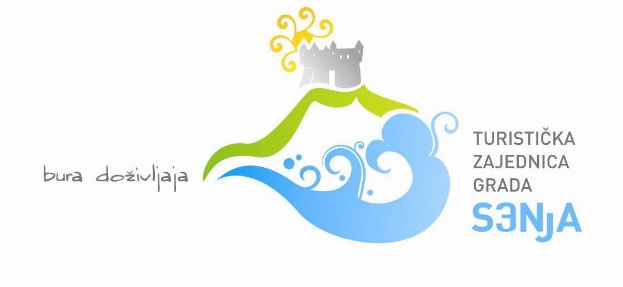 URBROJ: 531-I/19 (128/19)Senj, 08. srpnja 2019. g.Na temelju članka 10. Zakona o turističkim zajednicama i promicanju hrvatskog turizma i Odluke Upravnog vijeća Lučke uprave Senj, Klasa:023-01/19-02/06 od 22.06.2019., Turistička zajednica Grada Senja objavljuje:NATJEČAJza pružanje ugostiteljskih usluga za vrijeme održavanja manifestacije „DJ Elektro-karneval party“ u sklopu  „48. Međunarodnog senjskog ljetnog karnevala“OPĆI UVJETIPredmet natječaja je prikupljanje ponuda za pružanje ugostiteljskih usluga na jednom vanjskom objektu/šanku na Lukobranu sv. Marije (Điga) u Senju, za vrijeme održavanja manifestacije „48. Međunarodni senjski ljetni karneval“ u razdoblju od 10. kolovoza 2019. godine do 11. kolovoza 2019. godine (DJ Elektro-karneval party)Ugostitelj je dužan organizirati pružanje ugostiteljskih usluga (priprema i usluživanje hrane i pića) za vrijeme održavanja DJ Elektro-karneval party u sklopu  „48. Međunarodnog senjskog ljetnog karnevala“.Ugostiteljske usluge pružaju se u skladu sa zakonskim propisima i propisanim standardima za obavljanje ugostiteljske djelatnosti. Ugostitelj je dužan učiniti sve potrebne predradnje za nesmetano pružanje ugostiteljskih usluga van ugostiteljskog objekta i o svom trošku ishoditi sve eventualne dozvole i odobrenja nadležnih tijela za obavljanje svoje djelatnosti na lokaciji iz stavka 1. ove točke.Pravo podnošenja ponuda imaju fizičke i pravne osobe registrirane za obavljanje ugostiteljske djelatnosti.Početna naknada za pružanje usluga na vanjskom objektu/šanku  iznosi 7.000,00 kn za razdoblje navedeno u stavku 1 ove točke.SADRŽAJ PONUDEPonuda mora sadržavati slijedeće:ime i prezime, prebivalište (za fizičke osobe), odnosno naziv tvrtke s adresom sjedišta (za pravne osobe), OIB, te kontakt odgovorne osobe ponuditeljapresliku rješenja o upisu u sudski ili obrtni registar, iz kojih je vidljiva registracija za obavljanje djelatnosti koja je predmet natječajabrojevima i slovima točno ispisanu visinu ponuđene naknade, koja ne smije biti niža od početne naknade iz točke I. ovog natječajaIzjava da je upoznat sa tekstom i uvjetima natječaja te da ih prihvaća i da će ispuniti sve postavljene uvjete. UVJETI KORIŠTENJAOdabirom na natječaju, ponuditelj se obvezuje:osigurati uslužni prostor (stolove, stolice, šank) te opremu neophodnu za pružanje usluga sa svim potrebnim atestima sukladno zakonskim propisima,prostor dan na korištenje održavati čistim i urednim,osigurati ulaz svim posjetiteljima bez naplate ulaznica,osigurati i primjenjivati sustav naplate u skladu s odredbama Zakona o fiskalizaciji u prometu s gotovinom („Narodne novine“ br. 133/12 i 115/16),pridržavati se odredbi javnog reda i mira te ostalih važećih odluka Grada Senja,KRITERIJ ZA ODABIRNajpovoljnijom ponudom smatrat će se ponuda koja uz ispunjenje uvjeta iz Natječaja sadrži i najviši iznos ponuđene naknade. U slučaju da dva ili više ponuditelja dostave identične ponude s istom ili najvišom ponuđenom cijenom Naručitelj će odabrati ponudu koja je zaprimljena ranije.  Nepravodobne, neodređene i nepotpune kao i ponude kojima je iznos naknade manji od onog određenog kao početni iznos naknade, neće se razmatrati. Nepotpuna ponuda je ona koja ne sadrži sve priloge tražene u natječaju. Odabrani ponuditelj dužan je potpisati Ugovor o pružanju ugostiteljskih usluga najkasnije do 01. kolovoza 2019. godine, u protivnom Ugovor će se sklopiti s prvim slijedećim najpovoljnijim ponuditeljem sukladno uvjetima iz ovog Natječaja.Iznos naknade plaća se jednokratno prilikom sklapanja Ugovora.Turistička zajednica Grada Senja zadržava pravo poništiti natječaj u cijelosti ili djelomično i ne prihvatiti niti jednu ponudu bez obrazloženja ponuditeljima.ROK ZA PODNOŠENJE PONUDAPonude se dostavljaju u zatvorenoj omotnici s naznakom:„NE OTVARATI – ZA NATJEČAJ“na adresu:TURISTIČKA ZAJEDNICA GRADA SENJAStara cesta 253270 SenjPonude se predaju neposredno na urudžbeni zapisnik ili putem pošte preporučenom pošiljkom, a rok za dostavu ponuda je 17. srpnja 2019. g. do 12:00 sati.Ponuda mora biti potpisana od strane ovlaštene osobe, te ovjerena.Javno otvaranje ponuda održat će se dana 22. srpnja 2019. s početkom u 12:00 sati u prostorijama Turističke zajednice Grada Senja.Sve informacije u vezi predmetnog Natječaja mogu se dobiti u Turističkoj zajednici Grada Senja na e-mail: info@tz-senj.hr ili telefon 053/881-068.